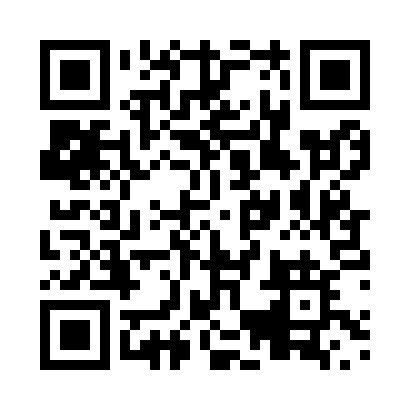 Prayer times for Flodden, Quebec, CanadaMon 1 Jul 2024 - Wed 31 Jul 2024High Latitude Method: Angle Based RulePrayer Calculation Method: Islamic Society of North AmericaAsar Calculation Method: HanafiPrayer times provided by https://www.salahtimes.comDateDayFajrSunriseDhuhrAsrMaghribIsha1Mon3:065:0412:536:168:4110:392Tue3:075:0512:536:168:4110:383Wed3:085:0612:536:168:4110:384Thu3:095:0612:536:168:4010:375Fri3:105:0712:546:168:4010:366Sat3:125:0812:546:158:4010:357Sun3:135:0812:546:158:3910:348Mon3:145:0912:546:158:3910:339Tue3:155:1012:546:158:3810:3210Wed3:175:1112:546:158:3810:3111Thu3:185:1212:546:148:3710:3012Fri3:195:1212:556:148:3610:2913Sat3:215:1312:556:148:3610:2814Sun3:225:1412:556:138:3510:2615Mon3:245:1512:556:138:3410:2516Tue3:255:1612:556:138:3310:2417Wed3:275:1712:556:128:3310:2218Thu3:295:1812:556:128:3210:2119Fri3:305:1912:556:118:3110:1920Sat3:325:2012:556:118:3010:1821Sun3:335:2112:556:108:2910:1622Mon3:355:2212:556:108:2810:1523Tue3:375:2312:556:098:2710:1324Wed3:385:2412:556:098:2610:1125Thu3:405:2512:556:088:2510:1026Fri3:425:2712:556:078:2410:0827Sat3:445:2812:556:078:2210:0628Sun3:455:2912:556:068:2110:0429Mon3:475:3012:556:058:2010:0230Tue3:495:3112:556:058:1910:0131Wed3:515:3212:556:048:189:59